Love in the Time of Cholera by Gabriel García Márquez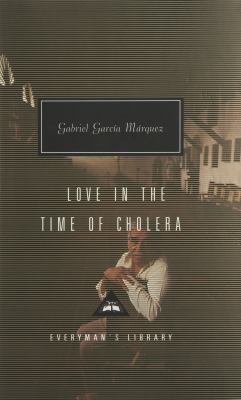 SynopsisIn their youth, Florentino Ariza and Fermina Daza fall passionately in love. When Fermina eventually chooses to marry a wealthy, well-born doctor, Florentino is devastated, but he is a romantic. 

As he rises in his business career he whiles away the years in 622 affairs--yet he reserves his heart for Fermina. Her husband dies at last, and Florentino purposefully attends the funeral. Fifty years, nine months, and four days after he first declared his love for Fermina, he will do so again.
Discussion questionsWhy does García Márquez use similar terms to describe the effects of love and cholera?
Plagues figure prominently in many of García Márquez’s novels. What literal and metaphoric functions does the cholera plague serve in this novel? What light does it shed on Latin American society of the nineteenth century? How does it change its characters’ attitudes toward life? How are the symptoms of love equated in the novel with the symptoms of cholera?
What does the conflict between Dr. Juvenal Urbino and Florentino Ariza reveal about the customs of Europe and the ways of Caribbean life? How is Fermina Daza torn between the two?
Dr. Urbino reads only what is considered fine literature, while Fermina Daza immerses herself in contemporary romances or soap operas. What does this reveal about the author’s attitude toward the distinction between “high” and “low” literature. Does his story line and style remind you more of a soap opera or a classical drama?
After rejecting Florentino’s declaration of love following her husband’s funeral, why is Fermina eventually won over by him?
What does Florentino mean when he tells Fermina, before they make love for the first time, “I’ve remained a virgin for you” (p. 339)?
Set against the backdrop of recurring civil wars and cholera epidemics, the novel explores death and decay, as well as love. How does Dr. Urbino’s refusal to grow old gracefully affect the other two characters? What does it say about fulfillment and beauty in their society? Does the fear of aging or death change Florentino Ariza’s feelings toward Fermina Daza?
Compare the suicide of Jeremiah de Saint-Amour at the beginning of the book with that of Florentino’s former lover, América Vicuña at the end. How do their motives differ? Why does the author frame the book with these two events?
When Tránsito Ariza tells Florentino he looks as if he were going to a funeral when he is going to visit Fermina, why does he respond by saying, “It’s almost the same thing” (p. 65)? Synopsis/Discussion questions from https://www.penguinrandomhouse.ca/books/57995/love-in-the-time-of-cholera-by-gabriel-garcia-marquez/9780307389732